糸魚川世界ジオパーク フォトブック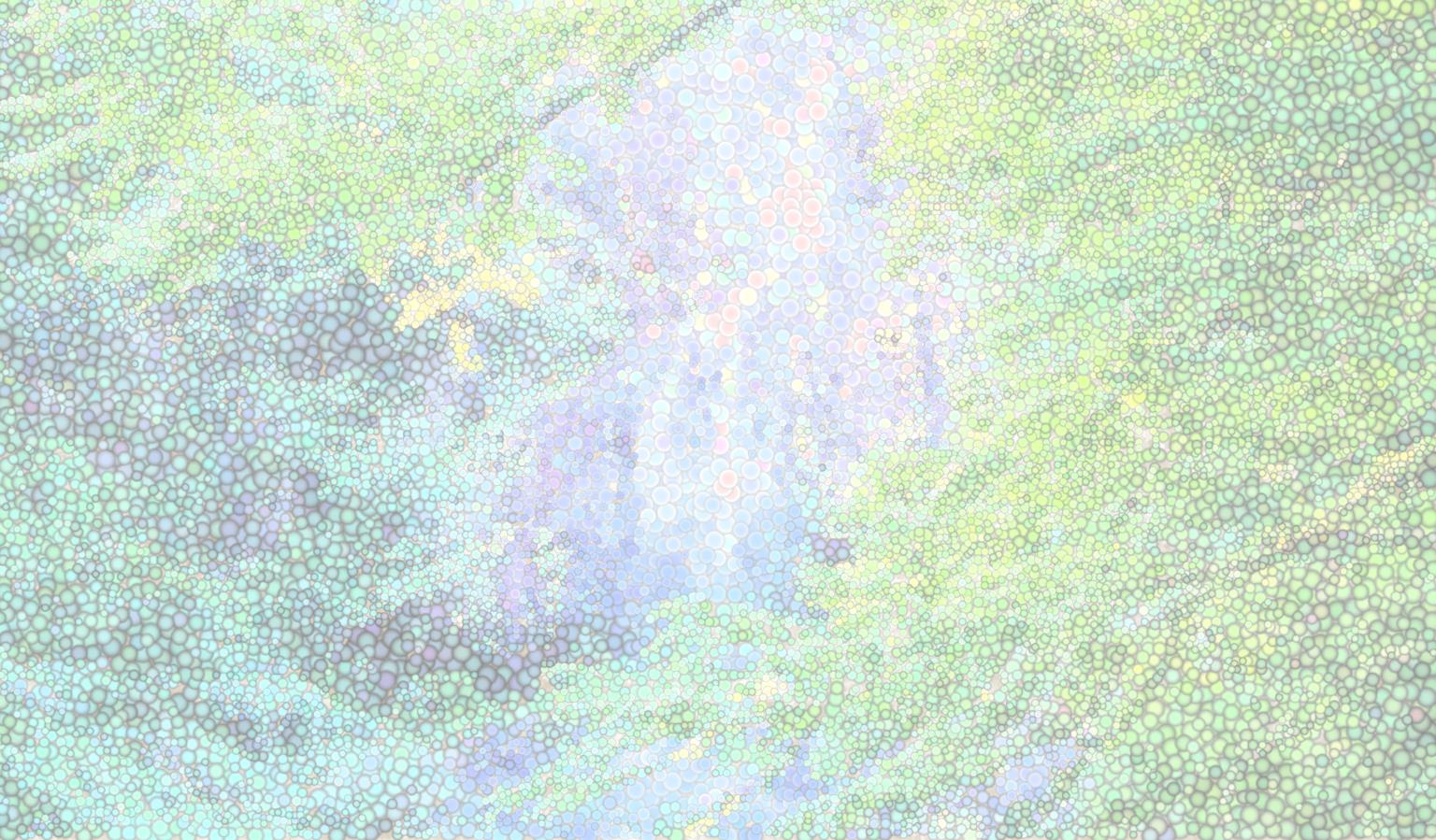 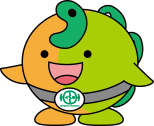 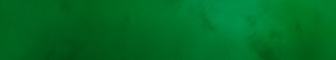 Itoigawa Global Geopark Photobook2015（H27）/9　Version 1ジオまるジオサイト　～フォッサマグナのと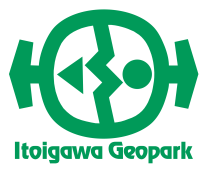 Imai Geosite ～Stones and Strata from the Birth of the Fossa Magna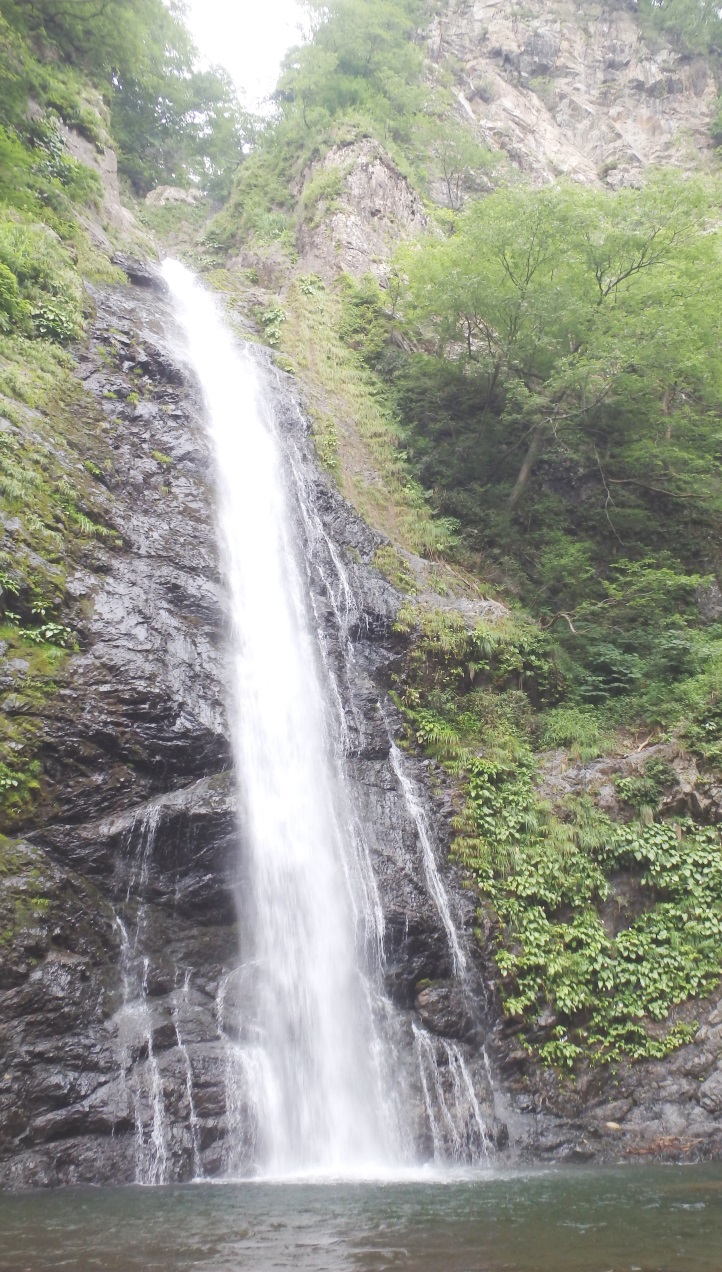 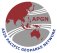 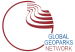 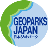 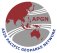 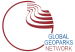 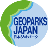 一番の見どころは、糸魚川市内最大の落差（70メートル）を誇る、ほかにり塩の道や関所跡などの旧跡も見学できます。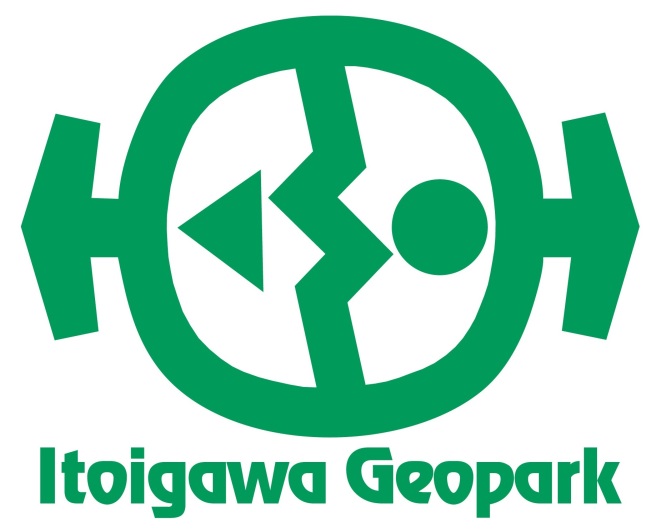 フォッサマグナの海底にたまったが、海底火山の活発な動きによって地上に現れた今井ジオサイトは起伏に富み、珍しい植物や昆虫が生息しています。　This geosite’s most prominent feature, Fudotaki Falls, is Itoigawa’s tallest waterfall at 70 meters in height. Historic sites dot the region including the Salt Trail’s western route and the Mushikawa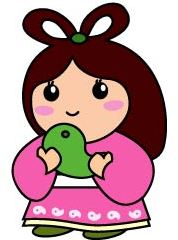 Sekisho Barrier.　Mudstone from the bottom of the Fossa Magna Sea was pushed above to the surface by volcanic and tectonic activity, shaping this geosite, which is rich with plant and insect life.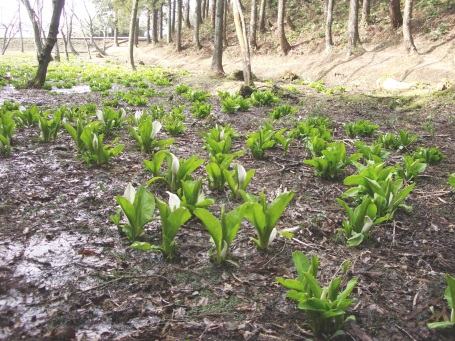 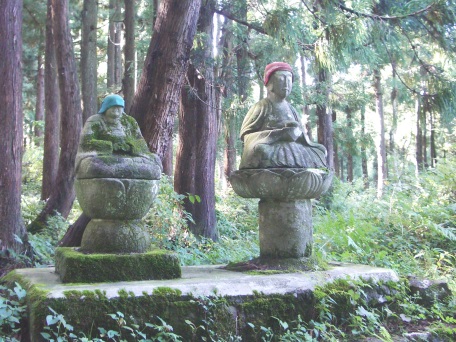 